Отчёт об  участииМуниципального бюджетного учреждении «Краеведческий музей Иловлинского муниципального района»  Волгоградской области в праздновании Дня Победы 9 мая 2019 года 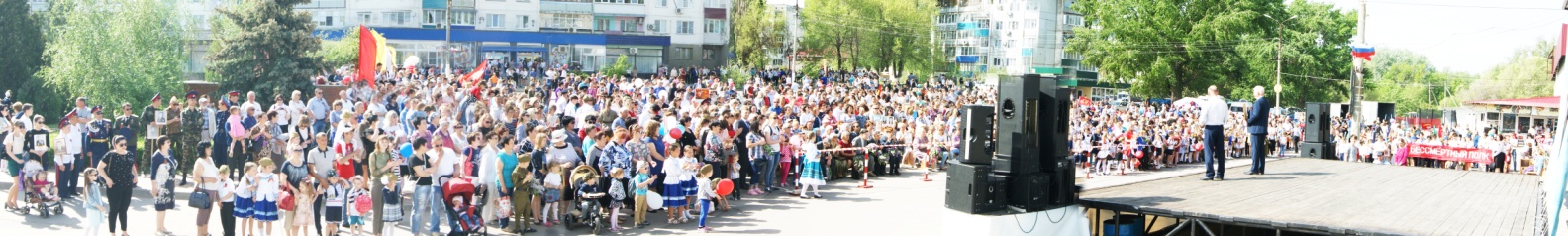      Сотрудниками  МБУ «КМИМР» с привлечением актива 9 мая 2019 года на центральной площади р.п.Иловля (пл.им Ленина) была организована фото зона в форме  инсценировки   «Солдаты -победители на привале».     Эту импровизированную  выставку осмотрели  более   950  человек,  желающие также могли сделать фотоснимки своих родственников и знакомых с  данной группой. 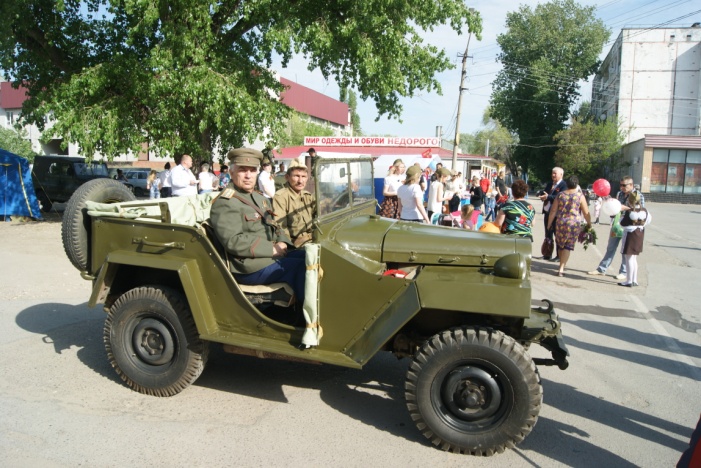 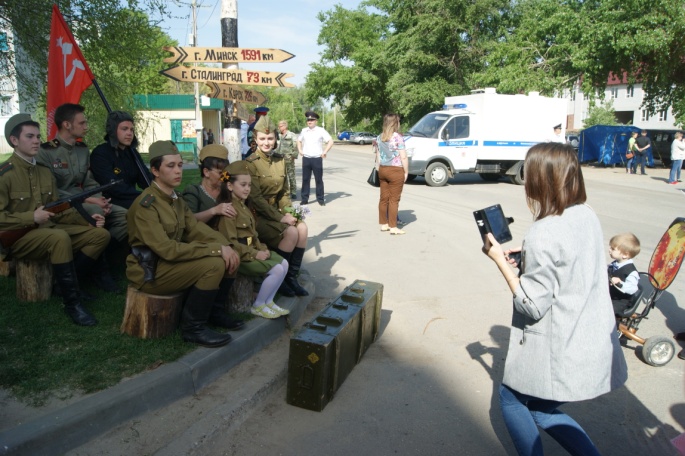 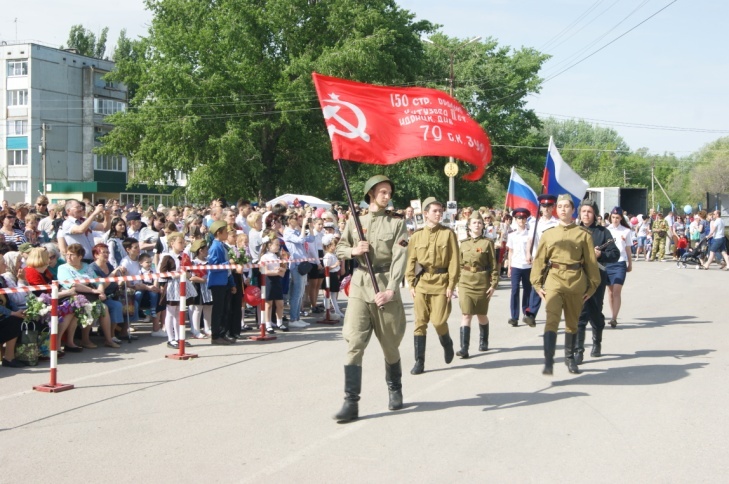 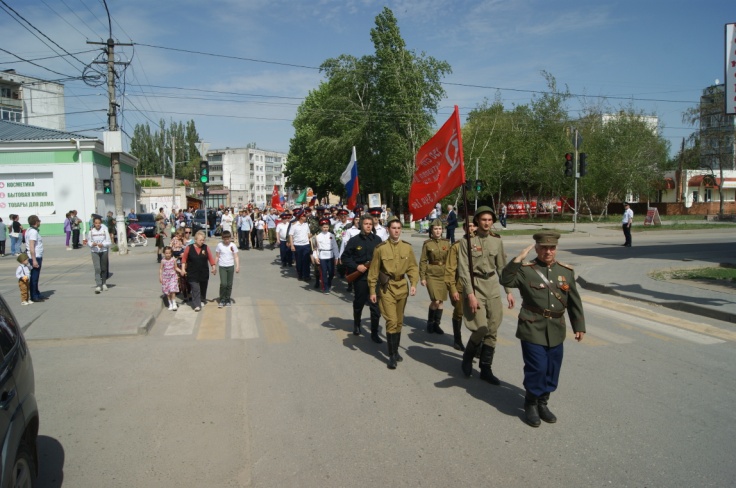                Переодетые в военную  форму образца 1945 года работники музея,  волонтёры (учащиеся 11-го класса Иловлинской общеобразовательной школы №2) со знаменем Победы  возглавили шествие граждан райцентра  в парк  Победы,  где  состоялся традиционный митинг по случаю праздника.         В течение всего дня  9 мая  музей был открыт и работал бесплатно.  Для посетителей был  подготовлен материал (экспонаты и фото) об участии земляков в Великой отечественной войне.  Демонстрировалась также выставка под открытым небом  «Огневой рубеж». 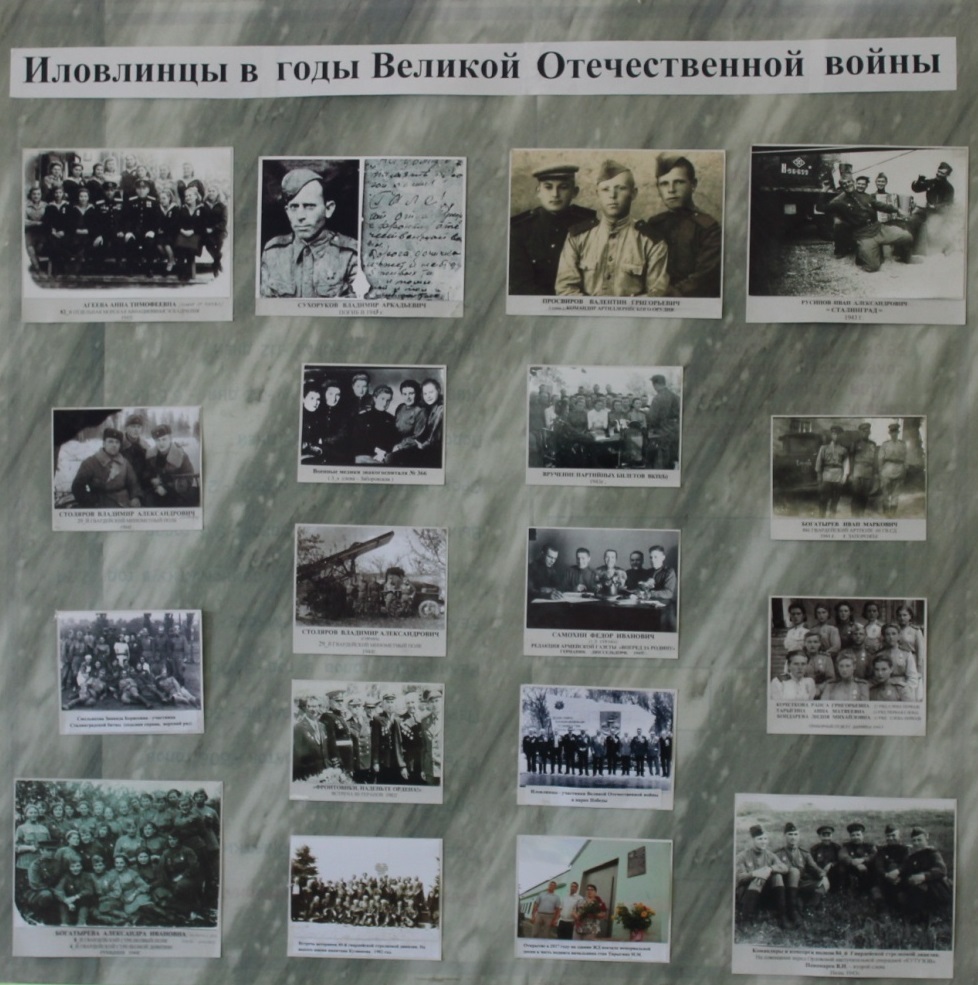 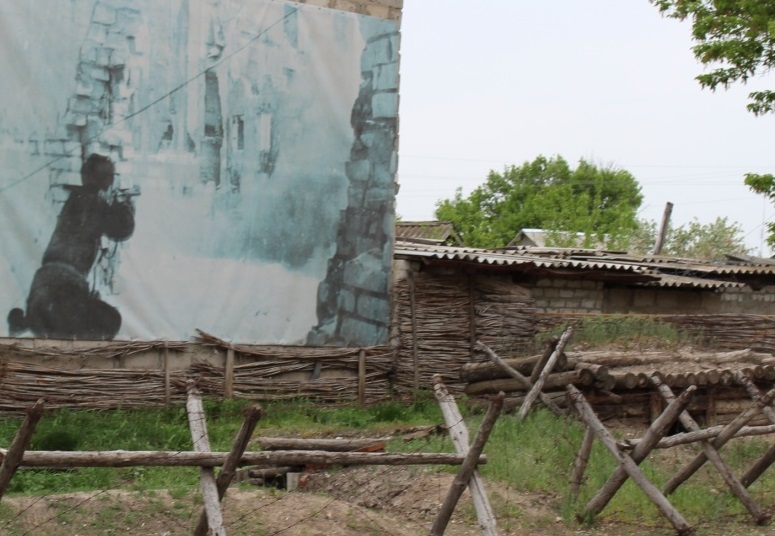 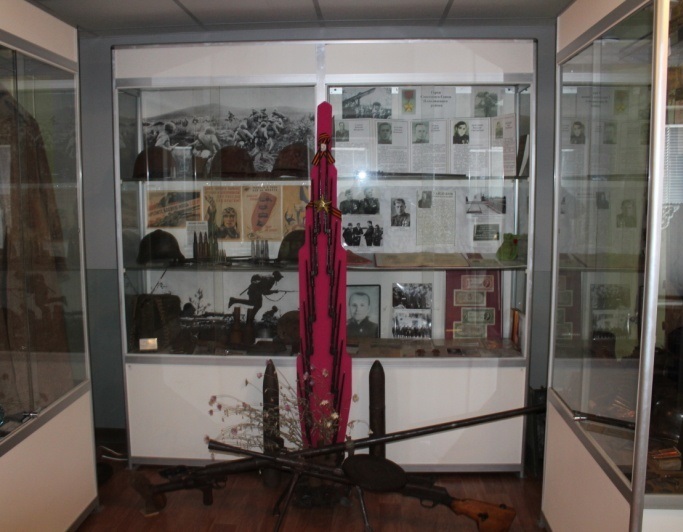 (Фото МБУ «КМИМР» и редакции газеты «Донской вестник»)Тел: 8-844-67-528-81                                                 E–mail: lkraevmuz12@уandex.ru